finest reserveOmschrijving 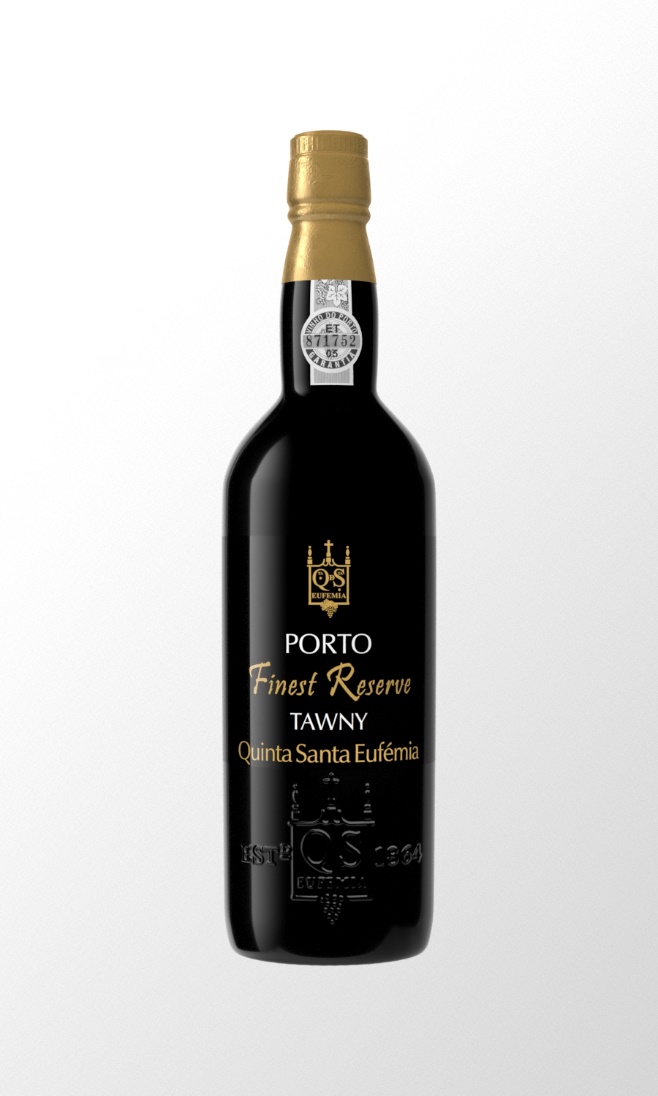 Deze Finest Reserve Tawny port, met een aroma van pittige gedroogde vruchten, wordt zeven jaar in Portugese kastanjehouten vaten gerijpt. Deze port is zeer geschikt na een maaltijd. Deze Tawny heeft de gouden medaille gekregen tijdens de Concours Mondial de Bruxelles en de bronzen medaille tijdens de bij Challenge Internationale du Vin in Bordeaux.informatieProduct Code		1PPE17	Land 				PortugalProducent  			Quinta De Santa EufemiaRegio  			DouroKleur  			roodbruinDruivensoort  	25 soorten druivenSmaak   	karamel, vanille, complex, rozijnen, vijgen, elegant, charmant en mooi in balansServeertip 			kaas (niet te sterk) of fruittaartjes Serveertemperatuur   	17°C - 18°CAlcoholpercentage  	19%Bewaren  			12°C - 18°C  (kamertemperatuur)Afsluiting  			kurkHoudbaar tot  		4-5 jaar en na openen 1 maand Inhoud			375ML / 750 ML